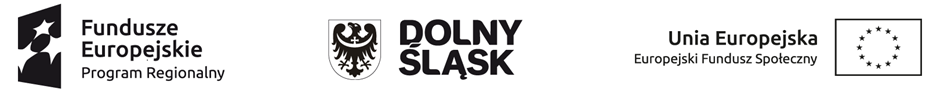 Minimalny wzór szczegółowego harmonogramu realizacji wsparcia w projekcieRodzaj wsparciaData realizacji wsparcia     Godziny w których  wsparcie jest realizowane (od … do….)Dokładny adres realizacji wsparcia Szkolenie indywidualne19.10.20218.00-16.00Ul. Okrzei 12, LegnicaSzkolenie indywidualne20.10.20218.00-16.00Ul. Okrzei 12, LegnicaSzkolenie indywidualne21.10.20218.00-17.00Ul. Okrzei 12, Legnica